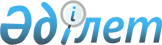 О внесении изменений в решение Экибастузского городского маслихата (очередная ХІІІ сессия, VІ созыв) от 23 декабря 2016 года № 92/13 "О бюджете города Экибастуза на 2017 - 2019 годы"Решение маслихата города Экибастуза Павлодарской области от 3 ноября 2017 года № 185/22. Зарегистрировано Департаментом юстиции Павлодарской области 15 ноября 2017 года № 5684
      В соответствии с пунктом 4 статьи 106, пунктом 5 статьи 109 Бюджетного кодекса Республики Казахстан от 4 декабря 2008 года, подпунктом 1) пункта 1 статьи 6 Закона Республики Казахстан от 23 января 2001 года "О местном государственном управлении и самоуправлении в Республике Казахстан", решением Павлодарского областного маслихата (внеочередная XVI сессия, VI созыв) от 16 октября 2017 года № 149/16 "О внесении изменений в решение областного маслихата (X сессия, VI созыв) от 12 декабря 2016 года № 76/10 "Об областном бюджете на 2017 - 2019 годы" и в целях эффективного использования бюджетных средств, Экибастузский городской маслихат РЕШИЛ:
      1. Внести в решение Экибастузского городского маслихата (очередная ХІІІ сессия, VІ созыв) от 23 декабря 2016 года № 92/13 "О бюджете города Экибастуза на 2017 - 2019 годы" (зарегистрировано в Реестре государственной регистрации нормативных правовых актов за № 5327, опубликовано 12 января 2017 года в газете "Отарқа" и 12 января 2017 года в газете "Голос Экибастуза") следующие изменения:
      в пункте 1:
      в подпункте 1):
      цифры "19 127 919" заменить цифрами "18 970 508";
      цифры "14 841 634" заменить цифрами "15 063 354";
      цифры "70 926" заменить цифрами "50 076";
      цифры "79 477" заменить цифрами "141 329";
      цифры "4 135 882" заменить цифрами "3 715 749";
      в подпункте 2) цифры "19 723 624" заменить цифрами "20 418 257";
      в подпункте 4):
      цифры "-76 954" заменить цифрами "-128 998";
      цифры "122 474" заменить цифрами "174 518";
      в подпункте 5) цифры "-521 964" заменить цифрами "-1 321 964";
      в подпункте 6) цифры "521 964" заменить цифрами "1 321 964";
      приложения 1, 5, 6, 7 к указанному решению изложить в новой редакции согласно приложениям 1, 2, 3, 4 к настоящему решению.
      2. Контроль за исполнением настоящего решения возложить на постоянную комиссию Экибастузского городского маслихата по вопросам экономики, бюджета и предпринимательства.
      3. Настоящее решение вводится в действие с 1 января 2017 года. Бюджет города Экибастуза на 2017 год Перечень бюджетных программ поселков, сел, сельских округов на 2017 год Распределение сумм трансфертов органам местного самоуправления на 2017 год Целевые трансферты, выделенные из вышестоящих бюджетов на 2017 год
					© 2012. РГП на ПХВ «Институт законодательства и правовой информации Республики Казахстан» Министерства юстиции Республики Казахстан
				
      Председатель сессии

А. Жусупаев

      Секретарь городского маслихата

Б. Куспеков
Приложение 1
к решению Экибастузского
городского маслихата
(очередная XXII сессия,
VI созыв)
от 3 ноября 2017 года № 185/22Приложение 1
к решению Экибастузского
городского маслихата
(очередная XIII сессия,
VI созыв)
от 23 декабря 2016 года № 92/13
Категория
Категория
Категория
Категория
Сумма (тысяч тенге)
Класс
Класс
Класс
Сумма (тысяч тенге)
Подкласс
Подкласс
Сумма (тысяч тенге)
Наименование
Сумма (тысяч тенге)
1
2
3
4
5
1. Доходы
18 970 508
1
Налоговые поступления
15 063 354
01
Подоходный налог 
3 277 064
2
Индивидуальный подоходный налог
3 277 064
03
Социальный налог
2 158 320
1
Социальный налог
2 158 320
04
Налоги на собственность
7 986 246
1
Налоги на имущество
6 613 654
3
Земельный налог
986 925
4
Налог на транспортные средства
384 376
5
Единый земельный налог
1 291
05
Внутренние налоги на товары, работы и услуги
1 580 564
2
Акцизы
16 365
3
Поступления за использование природных и других ресурсов
1 403 969
4
Сборы за ведение предпринимательской и профессиональной деятельности
150 887
5
Налог на игорный бизнес
9 343
08
Обязательные платежи, взимаемые за совершение юридически значимых действий и (или) выдачу документов уполномоченными на то государственными органами или должностными лицами
61 160
1
Государственная пошлина
61 160
2
Неналоговые поступления
50 076
01
Доходы от государственной собственности
32 032
1
Поступления части чистого дохода государственных предприятий
246
4
Доходы на доли участия в юридических лицах, находящиеся в государственной собственности
1 738
5
Доходы от аренды имущества, находящегося в государственной собственности
28 632
7
Вознаграждения по кредитам, выданным из государственного бюджета 
1 270
9
Прочие доходы от государственной собственности
146
06
Прочие неналоговые поступления
18 044
1
Прочие неналоговые поступления
18 044
3
Поступления от продажи основного капитала
141 329
01
Продажа государственного имущества, закрепленного за государственными учреждениями
67 416
1
Продажа государственного имущества, закрепленного за государственными учреждениями
67 416
03
Продажа земли и нематериальных активов
73 913
1
Продажа земли 
50 085
2
Продажа нематериальных активов
23 828
4
Поступления трансфертов
3 715 749
02
Трансферты из вышестоящих органов государственного управления
3 715 749
2
Трансферты из областного бюджета
3 715 749
Функциональная группа
Функциональная группа
Функциональная группа
Функциональная группа
Функциональная группа
Сумма (тысяч тенге)
Функциональная подгруппа 
Функциональная подгруппа 
Функциональная подгруппа 
Функциональная подгруппа 
Сумма (тысяч тенге)
Администратор бюджетных программ 
Администратор бюджетных программ 
Администратор бюджетных программ 
Сумма (тысяч тенге)
Программа 
Программа 
Сумма (тысяч тенге)
Наименование
Сумма (тысяч тенге)
1
2
3
4
5
 6
2. Затраты 
20 418 257
01
Государственные услуги общего характера
840 503
1
Представительные, исполнительные и другие органы, выполняющие общие функции государственного управления
478 992
112
Аппарат маслихата района (города областного значения)
27 811
001
Услуги по обеспечению деятельности маслихата района (города областного значения)
26 848
003
Капитальные расходы государственного органа
963
122
Аппарат акима района (города областного значения)
201 402
001
Услуги по обеспечению деятельности акима района (города областного значения)
184 705
003
Капитальные расходы государственного органа
16 697
123
Аппарат акима района в городе, города районного значения, поселка, села, сельского округа
249 779
001
Услуги по обеспечению деятельности акима района в городе, города районного значения, поселка, села, сельского округа
223 774
022
Капитальные расходы государственного органа
23 469
032
Капитальные расходы подведомственных государственных учреждений и организаций
2 536
2
Финансовая деятельность
74 885
452
Отдел финансов района (города областного значения)
74 885
001
Услуги по реализации государственной политики в области исполнения бюджета и управления коммунальной собственностью района (города областного значения)
71 100
010
Приватизация, управление коммунальным имуществом, постприватизационная деятельность и регулирование споров, связанных с этим
3 350
018
Капитальные расходы государственного органа
435
5
Планирование и статистическая деятельность
44 452
453
Отдел экономики и бюджетного планирования района (города областного значения)
44 452
001
Услуги по реализации государственной политики в области формирования и развития экономической политики, системы государственного планирования
42 169
004
Капитальные расходы государственного органа
2 283
9
Прочие государственные услуги общего характера
242 174
458
Отдел жилищно-коммунального хозяйства, пассажирского транспорта и автомобильных дорог района (города областного значения)
64 316
001
Услуги по реализации государственной политики на местном уровне в области жилищно-коммунального хозяйства, пассажирского транспорта и автомобильных дорог 
63 889
013
Капитальные расходы государственного органа
427
467
Отдел строительства района (города областного значения)
177 858
040
Развитие объектов государственных органов
177 858
02
Оборона
58 168
1
Военные нужды
49 490
122
Аппарат акима района (города областного значения)
49 490
005
Мероприятия в рамках исполнения всеобщей воинской обязанности
49 490
2
Организация работы по чрезвычайным ситуациям
8 678
122
Аппарат акима района (города областного значения)
8 678
006
Предупреждение и ликвидация чрезвычайных ситуаций масштаба района (города областного значения)
2 462
007
Мероприятия по профилактике и тушению степных пожаров районного (городского) масштаба, а также пожаров в населенных пунктах, в которых не созданы органы государственной противопожарной службы
6 216
03
Общественный порядок, безопасность, правовая, судебная, уголовно-исполнительная деятельность
110 293
9
Прочие услуги в области общественного порядка и безопасности
110 293
458
Отдел жилищно-коммунального хозяйства, пассажирского транспорта и автомобильных дорог района (города областного значения)
90 180
021
Обеспечение безопасности дорожного движения в населенных пунктах
90 180
499
Отдел регистрации актов гражданского состояния р района (города областного значения)
20 113
001
Услуги по реализации государственной политики на местном уровне в области регистрации актов гражданского состояния
19 661
003
Капитальные расходы государственного органа
452
04
Образование
8 243 721
1
Дошкольное воспитание и обучение
2 015 804
123
Аппарат акима района в городе, города районного значения, поселка, села, сельского округа
106 793
004
Обеспечение деятельности организаций дошкольного воспитания и обучения
89 850
041
Реализация государственного образовательного заказа в дошкольных организациях образования
16 943
464
Отдел образования района (города областного значения)
1 885 580
009
Обеспечение деятельности организаций дошкольного воспитания и обучения
1 488 774
040
Реализация государственного образовательного заказа в дошкольных организациях образования
396 806
467
Отдел строительства района (города областного значения)
23 431
037
Строительство и реконструкция объектов дошкольного воспитания и обучения
23 431
2
Начальное, основное среднее и общее среднее образование
5 656 759
123
Аппарат акима района в городе, города районного значения, поселка, села, сельского округа
7 622
005
Организация бесплатного подвоза учащихся до школы и обратно в сельской местности
7 622
464
Отдел образования района (города областного значения)
5 147 299
003
Общеобразовательное обучение
4 815 138
006
Дополнительное образование для детей 
332 161
465 
Отдел физической культуры и спорта района (города областного значения)
443 608
017 
Дополнительное образование для детей и юношества по спорту
443 608
467
Отдел строительства района (города областного значения)
58 230
024
Строительство и реконструкция объектов начального, основного среднего и общего среднего образования
58 230
9
Прочие услуги в области образования
571 158
464
Отдел образования района (города областного значения)
571 158
001
Услуги по реализации государственной политики на местном уровне в области образования 
41 202
005
Приобретение и доставка учебников, учебно-методических комплексов для государственных учреждений образования района (города областного значения)
173 393
007
Проведение школьных олимпиад, внешкольных мероприятий и конкурсов районного (городского) масштаба
3 218
015
Ежемесячные выплаты денежных средств опекунам (попечителям) на содержание ребенка-сироты (детей-сирот), и ребенка (детей), оставшегося без попечения родителей
65 543
022
Выплата единовременных денежных средств казахстанским гражданам, усыновившим (удочерившим) ребенка (детей)-сироту и ребенка (детей), оставшегося без попечения родителей
3 064
067
Капитальные расходы подведомственных государственных учреждений и организаций
284 738
05
Здравоохранение
513
9
Прочие услуги в области здравоохранения
513
123
Аппарат акима района в городе, города районного значения, поселка, села, сельского округа
513
002
Организация в экстренных случаях доставки тяжелобольных людей до ближайшей организации здравоохранения, оказывающей врачебную помощь
513
06
Социальная помощь и социальное обеспечение
824 131
1
Социальное обеспечение
23 437
451
Отдел занятости и социальных программ района (города областного значения)
17 478
005
Государственная адресная социальная помощь
1 589
016
Государственные пособия на детей до 18 лет
7 674
025
Внедрение обусловленной денежной помощи по проекту "Өрлеу"
8 215
464
Отдел образования района (города областного значения)
5 959
030
Содержание ребенка (детей), переданного патронатным воспитателям
5 959
2
Социальная помощь
612 000
123
Аппарат акима района в городе, города районного значения, поселка, села, сельского округа
11 072
003
Оказание социальной помощи нуждающимся гражданам на дому
11 072
451
Отдел занятости и социальных программ района (города областного значения)
600 928
002
Программа занятости
160 556
004
Оказание социальной помощи на приобретение топлива специалистам здравоохранения, образования, социального обеспечения, культуры, спорта и ветеринарии в сельской местности в соответствии с законодательством Республики Казахстан
4 811
006
Оказание жилищной помощи
30 400
007
Социальная помощь отдельным категориям нуждающихся граждан по решениям местных представительных органов
171 859
010
Материальное обеспечение детей - инвалидов, воспитывающихся и обучающихся на дому
4 471
013
Социальная адаптация лиц, не имеющих определенного местожительства
50 202
014
Оказание социальной помощи нуждающимся гражданам на дому
80 130
017
Обеспечение нуждающихся инвалидов обязательными гигиеническими средствами и предоставление услуг специалистами жестового языка, индивидуальными помощниками в соответствии с индивидуальной программой реабилитации инвалида
62 498
023
Обеспечение деятельности центров занятости населения
36 001
9
Прочие услуги в области социальной помощи и социального обеспечения
188 694
451
Отдел занятости и социальных программ района (города областного значения)
188 694
001
Услуги по реализации государственной политики на местном уровне в области обеспечения занятости и реализации социальных программ для населения
64 256
011
Оплата услуг по зачислению, выплате и доставке пособий и других социальных выплат
1 903
050
Реализация Плана мероприятий по обеспечению прав и улучшению качества жизни инвалидов в Республике Казахстан на 2012 - 2018 годы
83 561
054
Размещение государственного социального заказа в неправительственных организациях
38 974
07
Жилищно-коммунальное хозяйство
4 317 306
1
Жилищное хозяйство
2 644 513
458
Отдел жилищно-коммунального хозяйства, пассажирского транспорта и автомобильных дорог района (города областного значения)
354 159
003
Организация сохранения государственного жилищного фонда
248 372
004
Обеспечение жильем отдельных категорий граждан
101 850
049
Проведение энергетического аудита многоквартирных жилых домов 
3 937
463
Отдел земельных отношений района (города областного значения)
26 186
016
Изъятие земельных участков для государственных нужд
26 186
467
Отдел строительства района (города областного значения)
2 229 578
003
Проектирование и (или) строительство, реконструкция жилья коммунального жилищного фонда
1 680 965
004
Проектирование, развитие и (или) обустройство инженерно-коммуникационной инфраструктуры
515 989
098
Приобретение жилья коммунального жилищного фонда
32 624
479
Отдел жилищной инспекции района (города областного значения)
34 590
001
Услуги по реализации государственной политики на местном уровне в области жилищного фонда
34 141
005
Капитальные расходы государственного органа
449
2
Коммунальное хозяйство
430 108
123
Аппарат акима района в городе, города районного значения, поселка, села, сельского округа
25 592
014
Организация водоснабжения населенных пунктов
25 592
458
Отдел жилищно-коммунального хозяйства, пассажирского транспорта и автомобильных дорог района (города областного значения)
35 470
026
Организация эксплуатации тепловых сетей, находящихся в коммунальной собственности районов (городов областного значения)
35 470
467
Отдел строительства района (города областного значения)
369 046
005
Развитие коммунального хозяйства
13 116
006
Развитие системы водоснабжения и водоотведения
149 139
007
Развитие благоустройства городов и населенных пунктов
187 630
058
Развитие системы водоснабжения и водоотведения в сельских населенных пунктах
19 161
3
Благоустройство населенных пунктов
1 242 685
123
Аппарат акима района в городе, города районного значения, поселка, села, сельского округа
45 814
008
Освещение улиц населенных пунктов
25 074
009
Обеспечение санитарии населенных пунктов
3 978
011
Благоустройство и озеленение населенных пунктов
16 762
458
Отдел жилищно-коммунального хозяйства, пассажирского транспорта и автомобильных дорог района (города областного значения)
1 196 871
015
Освещение улиц в населенных пунктах
231 362
016
Обеспечение санитарии населенных пунктов
98 199
017
Содержание мест захоронений и захоронение безродных
10 021
018
Благоустройство и озеленение населенных пунктов
857 289
08
Культура, спорт, туризм и информационное пространство
803 308
1
Деятельность в области культуры
319 615
123
Аппарат акима района в городе, города районного значения, поселка, села, сельского округа
25 864
006
Поддержка культурно-досуговой работы на местном уровне
25 864
455
Отдел культуры и развития языков района (города областного значения)
292 211
003
Поддержка культурно-досуговой работы
292 211
467
Отдел строительства района (города областного значения)
1 540
011
Развитие объектов культуры
1 540
2
Спорт
134 159
465
Отдел физической культуры и спорта района (города областного значения)
134 159
001
Услуги по реализации государственной политики на местном уровне в сфере физической культуры и спорта
21 021
004
Капитальные расходы государственного органа
2 448
005
Развитие массового спорта и национальных видов спорта
78 730
006
Проведение спортивных соревнований на районном (города областного значения) уровне
19 932
007
Подготовка и участие членов сборных команд района (города областного значения) по различным видам спорта на областных спортивных соревнованиях
8 281
032
Капитальные расходы подведомственных государственных учреждений и организаций
3 747
3
Информационное пространство
145 435
455
Отдел культуры и развития языков района (города областного значения)
92 803
006
Функционирование районных (городских) библиотек
87 264
007
Развитие государственного языка и других языков народа Казахстана
5 539
456
Отдел внутренней политики района (города областного значения)
52 632
002
Услуги по проведению государственной информационной политики
52 632
9
Прочие услуги по организации культуры, спорта, туризма и информационного пространства
204 099
455
Отдел культуры и развития языков района (города областного значения)
156 916
001
Услуги по реализации государственной политики на местном уровне в области развития языков и культуры
17 079
010
Капитальные расходы государственного органа
660
032
Капитальные расходы подведомственных государственных учреждений и организаций
139 177
456
Отдел внутренней политики района (города областного значения)
47 183
001
Услуги по реализации государственной политики на местном уровне в области информации, укрепления государственности и формирования социального оптимизма граждан
17 178
003
Реализация мероприятий в сфере молодежной политики
29 785
006
Капитальные расходы государственного органа
220
10
Сельское, водное, лесное, рыбное хозяйство, особо охраняемые природные территории, охрана окружающей среды и животного мира, земельные отношения
251 713
1
Сельское хозяйство
188 483
462
Отдел сельского хозяйства района (города областного значения)
22 665
001
Услуги по реализации государственной политики на местном уровне в сфере сельского хозяйства
20 179
006
Капитальные расходы государственного органа
2 486
467
Отдел строительства района (города областного значения)
78 268
010
Развитие объектов сельского хозяйства
78 268
473
Отдел ветеринарии района (города областного значения)
87 550
001
Услуги по реализации государственной политики на местном уровне в сфере ветеринарии 
22 318
003
Капитальные расходы государственного органа
1 602
005
Обеспечение функционирования скотомогильников (биотермических ям) 
12 637
007
Организация отлова и уничтожения бродячих собак и кошек
4 780
011
Проведение противоэпизоотических мероприятий
43 146
047
Возмещение владельцам стоимости обезвреженных (обеззараженных) и переработанных без изъятия животных, продукции и сырья животного происхождения, представляющих опасность для здоровья животных и человека
3 067
6
Земельные отношения
59 956
463
Отдел земельных отношений района (города областного значения)
59 956
001
Услуги по реализации государственной политики в области регулирования земельных отношений на территории района (города областного значения)
56 935
002
Работы по переводу сельскохозяйственных угодий из одного вида в другой
200
006
Землеустройство, проводимое при установлении границ районов, городов областного значения, районного значения, сельских округов, поселков, сел
1 925
007
Капитальные расходы государственного органа
896
9
Прочие услуги в области сельского, водного, лесного, рыбного хозяйства, охраны окружающей среды и земельных отношений
3 274
453
Отдел экономики и бюджетного планирования района (города областного значения)
3 274
099
Реализация мер по оказанию социальной поддержки специалистов
3 274
11
Промышленность, архитектурная, градостроительная и строительная деятельность
63 523
2
Архитектурная, градостроительная и строительная деятельность
63 523
467
Отдел строительства района (города областного значения)
33 245
001
Услуги по реализации государственной политики на местном уровне в области строительства
30 244
017
Капитальные расходы государственного органа
3 001
468
Отдел архитектуры и градостроительства района (города областного значения)
30 278
001
Услуги по реализации государственной политики в области архитектуры и градостроительства на местном уровне 
23 899
003
Разработка схем градостроительного развития территории района и генеральных планов населенных пунктов
4 464
004
Капитальные расходы государственного органа
1 915
12
Транспорт и коммуникации
1 472 870
1
Автомобильный транспорт
1 383 704
123
Аппарат акима района в городе, города районного значения, поселка, села, сельского округа
79 081
013
Обеспечение функционирования автомобильных дорог в городах районного значения, поселках, селах, сельских округах
48 181
045
Капитальный и средний ремонт автомобильных дорог улиц населенных пунктов
30 900
458
Отдел жилищно-коммунального хозяйства, пассажирского транспорта и автомобильных дорог района (города областного значения)
1 304 623
022
Развитие транспортной инфраструктуры
655 130
023
Обеспечение функционирования автомобильных дорог
463 423
045
Капитальный и средний ремонт автомобильных дорог районного значения и улиц населенных пунктов
186 070
9
Прочие услуги в сфере транспорта и коммуникаций
89 166
458
Отдел жилищно-коммунального хозяйства, пассажирского транспорта и автомобильных дорог района (города областного значения)
89 166
024
Организация внутрипоселковых (внутригородских), пригородных и внутрирайонных общественных пассажирских перевозок
89 166
13
Прочие
254 563
3
Поддержка предпринимательской деятельности и защита конкуренции
74 176
467
Отдел строительства района (города областного значения)
37 926
026
Развитие индустриальной инфраструктуры в рамках Единой программы поддержки и развития бизнеса "Дорожная карта бизнеса 2020"
37 926
469
Отдел предпринимательства района (города областного значения)
36 250
001
Услуги по реализации государственной политики на местном уровне в области развития предпринимательства 
31 903
003
Поддержка предпринимательской деятельности
2 000
004
Капитальные расходы государственного органа
2 347
9
Прочие
180 387
123
Аппарат акима района в городе, города районного значения, поселка, села, сельского округа
8 217
040
Реализация мер по содействию экономическому развитию регионов в рамках Программы развития регионов до 2020 года
8 217
452
Отдел финансов района (города областного значения)
5 065
012
Резерв местного исполнительного органа района (города областного значения) 
5 065
458
Отдел жилищно-коммунального хозяйства, пассажирского транспорта и автомобильных дорог района (города областного значения)
167 105
085
Реализация бюджетных инвестиционных проектов в моногородах
167 105
14
Обслуживание долга
1 270
1
Обслуживание долга
1 270
452
Отдел финансов района (города областного значения)
1 270
013
Обслуживание долга местных исполнительных органов по выплате вознаграждений и иных платежей по займам из областного бюджета
1 270
15
Трансферты
3 176 375
1
Трансферты
3 176 375
452
Отдел финансов района (города областного значения)
3 176 375
006
Возврат неиспользованных (недоиспользованных) целевых трансфертов
19 027
007
Бюджетные изъятия
3 105 738
051
Трансферты органам местного самоуправления
49 900
054
Возврат сумм неиспользованных (недоиспользованных) целевых трансфертов, выделенных из республиканского бюджета за счет целевого трансферта из Национального фонда Республики Казахстан
1 710
3. Чистое бюджетное кредитование
3 213
Бюджетные кредиты
6 807
10
Сельское, водное, лесное, рыбное хозяйство, особо охраняемые природные территории, охрана окружающей среды и животного мира, земельные отношения
6 807
9
Прочие услуги в области сельского, водного, лесного, рыбного хозяйства, охраны окружающей среды и земельных отношений
6 807
453
Отдел экономики и бюджетного планирования района (города областного значения)
6 807
006
Бюджетные кредиты для реализации мер социальной поддержки специалистов 
6 807
5
Погашение бюджетных кредитов
3 594
01
Погашение бюджетных кредитов
3 594
1
Погашение бюджетных кредитов, выданных из государственного бюджета 
3 594
4. Сальдо по операциям с финансовыми активами
-128 998
Приобретение финансовых активов
45 520
13
Прочие
45 520
9
Прочие
45 520
452
Отдел финансов района (города областного значения)
45 520
014
Формирование или увеличение уставного капитала юридических лиц
45 520
6
Поступления от продажи финансовых активов государства
174 518
01
Поступления от продажи финансовых активов государства
174 518
1
Поступления от продажи финансовых активов внутри страны
174 518
5. Дефицит (профицит) бюджета
- 1 321 964
6. Финансирование дефицита (использование профицита) бюджета
1 321 964Приложение 2
к решению Экибастузского
городского маслихата
(очередная XXII сессия,
VI созыв)
от 3 ноября 2017 года № 185/22Приложение 5
к решению Экибастузского
городского маслихата
(очередная XIII сессия,
VI созыв)
от 23 декабря 2016 года № 92/13
Функциональная группа
Функциональная группа
Функциональная группа
Функциональная группа
Функциональная группа
Функциональная подгруппа
Функциональная подгруппа
Функциональная подгруппа
Функциональная подгруппа
Администратор бюджетных программ
Администратор бюджетных программ
Администратор бюджетных программ
Программа
Программа
Наименование
1
2
3
4
5
Аккольский сельский округ
01
Государственные услуги общего характера
1
Представительные, исполнительные и другие органы, выполняющие общие функции государственного управления
123
Аппарат акима района в городе, города районного значения, поселка, села, сельского округа
001
Услуги по обеспечению деятельности акима района в городе, города районного значения, поселка, села, сельского округа
022
Капитальные расходы государственного органа
04
Образование
2
Начальное, основное среднее и общее среднее образование
123
Аппарат акима района в городе, города районного значения, поселка, села, сельского округа
005
Организация бесплатного подвоза учащихся до школы и обратно в сельской местности
06
Социальная помощь и социальное обеспечение
2
Социальная помощь
123
Аппарат акима района в городе, города районного значения, поселка, села, сельского округа
003
Оказание социальной помощи нуждающимся гражданам на дому
07
Жилищно-коммунальное хозяйство
2
Коммунальное хозяйство
123
Аппарат акима района в городе, города районного значения, поселка, села, сельского округа
014
Организация водоснабжения населенных пунктов
3
Благоустройство населенных пунктов
123
Аппарат акима района в городе, города районного значения, поселка, села, сельского округа
008
Освещение улиц населенных пунктов
011
Благоустройство и озеленение населенных пунктов
12
Транспорт и коммуникации
1
Автомобильный транспорт
123
Аппарат акима района в городе, города районного значения, поселка, села, сельского округа
013
Обеспечение функционирования автомобильных дорог в городах районного значения, поселках, селах, сельских округах
045
Капитальный и средний ремонт автомобильных дорог улиц населенных пунктов
13
Прочие
9
Прочие
123
Аппарат акима района в городе, города районного значения, поселка, села, сельского округа
040
Реализация мер по содействию экономическому развитию регионов в рамках Программы развития регионов до 2020 года
Байетский сельский округ
01
Государственные услуги общего характера
1
Представительные, исполнительные и другие органы, выполняющие общие функции государственного управления
123
Аппарат акима района в городе, города районного значения, поселка, села, сельского округа
001
Услуги по обеспечению деятельности акима района в городе, города районного значения, поселка, села, сельского округа
022
Капитальные расходы государственного органа
06
Социальная помощь и социальное обеспечение
2
Социальная помощь
123
Аппарат акима района в городе, города районного значения, поселка, села, сельского округа
003
Оказание социальной помощи нуждающимся гражданам на дому
07
Жилищно-коммунальное хозяйство
2
Коммунальное хозяйство
123
Аппарат акима района в городе, города районного значения, поселка, села, сельского округа
014
Организация водоснабжения населенных пунктов
3
Благоустройство населенных пунктов
123
Аппарат акима района в городе, города районного значения, поселка, села, сельского округа
008
Освещение улиц населенных пунктов
011
Благоустройство и озеленение населенных пунктов
12
Транспорт и коммуникации
1
Автомобильный транспорт
123
Аппарат акима района в городе, города районного значения, поселка, села, сельского округа
013
Обеспечение функционирования автомобильных дорог в городах районного значения, поселках, селах, сельских округах
13
Прочие
9
Прочие
123
Аппарат акима района в городе, города районного значения, поселка, села, сельского округа
040
Реализация мер по содействию экономическому развитию регионов в рамках Программы развития регионов до 2020 года
 Железнодорожный сельский округ
01
Государственные услуги общего характера
1
Представительные, исполнительные и другие органы, выполняющие общие функции государственного управления
123
Аппарат акима района в городе, города районного значения, поселка, села, сельского округа
001
Услуги по обеспечению деятельности акима района в городе, города районного значения, поселка, села, сельского округа
022
Капитальные расходы государственного органа
04
Образование
2
Начальное, основное среднее и общее среднее образование
123
Аппарат акима района в городе, города районного значения, поселка, села, сельского округа
005
Организация бесплатного подвоза учащихся до школы и обратно в сельской местности
06
Социальная помощь и социальное обеспечение
2
Социальная помощь
123
Аппарат акима района в городе, города районного значения, поселка, села, сельского округа
003
Оказание социальной помощи нуждающимся гражданам на дому
07
Жилищно-коммунальное хозяйство
3
Благоустройство населенных пунктов
123
Аппарат акима района в городе, города районного значения, поселка, села, сельского округа
008
Освещение улиц населенных пунктов
011
Благоустройство и озеленение населенных пунктов
12
Транспорт и коммуникации
1
Автомобильный транспорт
123
Аппарат акима района в городе, города районного значения, поселка, села, сельского округа
013
Обеспечение функционирования автомобильных дорог в городах районного значения, поселках, селах, сельских округах
13
Прочие
9
Прочие
123
Аппарат акима района в городе, города районного значения, поселка, села, сельского округа
040
Реализация мер по содействию экономическому развитию регионов в рамках Программы развития регионов до 2020 года
Село имени академика Алькея Маргулана
01
Государственные услуги общего характера
1
Представительные, исполнительные и другие органы, выполняющие общие функции государственного управления
123
Аппарат акима района в городе, города районного значения, поселка, села, сельского округа
001
Услуги по обеспечению деятельности акима района в городе, города районного значения, поселка, села, сельского округа
022
Капитальные расходы государственного органа
05
Здравоохранение
9
Прочие услуги в области здравоохранения
123
Аппарат акима района в городе, города районного значения, поселка, села, сельского округа
002
Организация в экстренных случаях доставки тяжелобольных людей до ближайшей организации здравоохранения, оказывающей врачебную помощь
06
Социальная помощь и социальное обеспечение
2
Социальная помощь
123
Аппарат акима района в городе, города районного значения, поселка, села, сельского округа
003
Оказание социальной помощи нуждающимся гражданам на дому
07
Жилищно-коммунальное хозяйство
2
Коммунальное хозяйство
123
Аппарат акима района в городе, города районного значения, поселка, села, сельского округа
014
Организация водоснабжения населенных пунктов
3
Благоустройство населенных пунктов
123
Аппарат акима района в городе, города районного значения, поселка, села, сельского округа
008
Освещение улиц населенных пунктов
011
Благоустройство и озеленение населенных пунктов
12
Транспорт и коммуникации
1
Автомобильный транспорт
123
Аппарат акима района в городе, города районного значения, поселка, села, сельского округа
013
Обеспечение функционирования автомобильных дорог в городах районного значения, поселках, селах, сельских округах
13
Прочие
9
Прочие
123
Аппарат акима района в городе, города районного значения, поселка, села, сельского округа
040
Реализация мер по содействию экономическому развитию регионов в рамках Программы развития регионов до 2020 года
село Шикылдак
01
Государственные услуги общего характера
1
Представительные, исполнительные и другие органы, выполняющие общие функции государственного управления
123
Аппарат акима района в городе, города районного значения, поселка, села, сельского округа
001
Услуги по обеспечению деятельности акима района в городе, города районного значения, поселка, села, сельского округа
022
Капитальные расходы государственного органа
07
Жилищно-коммунальное хозяйство
2
Коммунальное хозяйство
123
Аппарат акима района в городе, города районного значения, поселка, села, сельского округа
014
Организация водоснабжения населенных пунктов
3
Благоустройство населенных пунктов
123
Аппарат акима района в городе, города районного значения, поселка, села, сельского округа
008
Освещение улиц населенных пунктов
009
Обеспечение санитарии населенных пунктов
011
Благоустройство и озеленение населенных пунктов
12
Транспорт и коммуникации
1
Автомобильный транспорт
123
Аппарат акима района в городе, города районного значения, поселка, села, сельского округа
013
Обеспечение функционирования автомобильных дорог в городах районного значения, поселках, селах, сельских округах
045
Капитальный и средний ремонт автомобильных дорог улиц населенных пунктов
13
Прочие
9
Прочие
123
Аппарат акима района в городе, города районного значения, поселка, села, сельского округа
040
Реализация мер по содействию экономическому развитию регионов в рамках Программы развития регионов до 2020 года
Кояндинский сельский округ
01
Государственные услуги общего характера
1
Представительные, исполнительные и другие органы, выполняющие общие функции государственного управления
123
Аппарат акима района в городе, города районного значения, поселка, села, сельского округа
001
Услуги по обеспечению деятельности акима района в городе, города районного значения, поселка, села, сельского округа
022
Капитальные расходы государственного органа
07
Жилищно-коммунальное хозяйство
2
Коммунальное хозяйство
123
Аппарат акима района в городе, города районного значения, поселка, села, сельского округа
014
Организация водоснабжения населенных пунктов
3
Благоустройство населенных пунктов
123
Аппарат акима района в городе, города районного значения, поселка, села, сельского округа
008
Освещение улиц населенных пунктов
011
Благоустройство и озеленение населенных пунктов
12
Транспорт и коммуникации
1
Автомобильный транспорт
123
Аппарат акима района в городе, города районного значения, поселка, села, сельского округа
013
Обеспечение функционирования автомобильных дорог в городах районного значения, поселках, селах, сельских округах
045
Капитальный и средний ремонт автомобильных дорог улиц населенных пунктов
13
Прочие
9
Прочие
123
Аппарат акима района в городе, города районного значения, поселка, села, сельского округа
040
Реализация мер по содействию экономическому развитию регионов в рамках Программы развития регионов до 2020 года
Сарыкамысский сельский округ
01
Государственные услуги общего характера
1
Представительные, исполнительные и другие органы, выполняющие общие функции государственного управления
123
Аппарат акима района в городе, города районного значения, поселка, села, сельского округа
001
Услуги по обеспечению деятельности акима района в городе, города районного значения, поселка, села, сельского округа
022
Капитальные расходы государственного органа
04
Образование
2
Начальное, основное среднее и общее среднее образование
123
Аппарат акима района в городе, города районного значения, поселка, села, сельского округа
005
Организация бесплатного подвоза учащихся до школы и обратно в сельской местности
06
Социальная помощь и социальное обеспечение
2
Социальная помощь
123
Аппарат акима района в городе, города районного значения, поселка, села, сельского округа
003
Оказание социальной помощи нуждающимся гражданам на дому
07
Жилищно-коммунальное хозяйство
2
Коммунальное хозяйство
123
Аппарат акима района в городе, города районного значения, поселка, села, сельского округа
014
Организация водоснабжения населенных пунктов
3
Благоустройство населенных пунктов
123
Аппарат акима района в городе, города районного значения, поселка, села, сельского округа
008
Освещение улиц населенных пунктов
011
Благоустройство и озеленение населенных пунктов
12
Транспорт и коммуникации
1
Автомобильный транспорт
123
Аппарат акима района в городе, города районного значения, поселка, села, сельского округа
013
Обеспечение функционирования автомобильных дорог в городах районного значения, поселках, селах, сельских округах
13
Прочие
9
Прочие
123
Аппарат акима района в городе, города районного значения, поселка, села, сельского округа
040
Реализация мер по содействию экономическому развитию регионов в рамках Программы развития регионов до 2020 года
 Поселок Солнечный
01
Государственные услуги общего характера
1
Представительные, исполнительные и другие органы, выполняющие общие функции государственного управления
123
Аппарат акима района в городе, города районного значения, поселка, села, сельского округа
001
Услуги по обеспечению деятельности акима района в городе, города районного значения, поселка, села, сельского округа
022
Капитальные расходы государственного органа
032
Капитальные расходы подведомственных государственных учреждений и организаций
04
Образование
1
Дошкольное воспитание и обучение
123
Аппарат акима района в городе, города районного значения, поселка, села, сельского округа
004
Обеспечение деятельности организаций дошкольного воспитания и обучения
041
Реализация государственного образовательного заказа в дошкольных организациях образования
06
Социальная помощь и социальное обеспечение
2
Социальная помощь
123
Аппарат акима района в городе, города районного значения, поселка, села, сельского округа
003
Оказание социальной помощи нуждающимся гражданам на дому
07
Жилищно-коммунальное хозяйство
3
Благоустройство населенных пунктов
123
Аппарат акима района в городе, города районного значения, поселка, села, сельского округа
008
Освещение улиц населенных пунктов
011
Благоустройство и озеленение населенных пунктов
08
Культура, спорт, туризм и информационное пространство
1
Деятельность в области культуры
123
Аппарат акима района в городе, города районного значения, поселка, села, сельского округа
006
Поддержка культурно-досуговой работы на местном уровне
12
Транспорт и коммуникации
1
Автомобильный транспорт
123
Аппарат акима района в городе, города районного значения, поселка, села, сельского округа
013
Обеспечение функционирования автомобильных дорог в городах районного значения, поселках, селах, сельских округах
Торт-Кудукский сельский округ
01
Государственные услуги общего характера
1
Представительные, исполнительные и другие органы, выполняющие общие функции государственного управления
123
Аппарат акима района в городе, города районного значения, поселка, села, сельского округа
001
Услуги по обеспечению деятельности акима района в городе, города районного значения, поселка, села, сельского округа
022
Капитальные расходы государственного органа
04
Образование
2
Начальное, основное среднее и общее среднее образование
123
Аппарат акима района в городе, города районного значения, поселка, села, сельского округа
005
Организация бесплатного подвоза учащихся до школы и обратно в сельской местности
06
Социальная помощь и социальное обеспечение
2
Социальная помощь
123
Аппарат акима района в городе, города районного значения, поселка, села, сельского округа
003
Оказание социальной помощи нуждающимся гражданам на дому
07
Жилищно-коммунальное хозяйство
2
Коммунальное хозяйство
123
Аппарат акима района в городе, города районного значения, поселка, села, сельского округа
014
Организация водоснабжения населенных пунктов
3
Благоустройство населенных пунктов
123
Аппарат акима района в городе, города районного значения, поселка, села, сельского округа
008
Освещение улиц населенных пунктов
011
Благоустройство и озеленение населенных пунктов
12
Транспорт и коммуникации
1
Автомобильный транспорт
123
Аппарат акима района в городе, города районного значения, поселка, села, сельского округа
013
Обеспечение функционирования автомобильных дорог в городах районного значения, поселках, селах, сельских округах
13
Прочие
9
Прочие
123
Аппарат акима района в городе, города районного значения, поселка, села, сельского округа
040
Реализация мер по содействию экономическому развитию регионов в рамках Программы развития регионов до 2020 года
Поселок Шидерты
01
Государственные услуги общего характера
1
Представительные, исполнительные и другие органы, выполняющие общие функции государственного управления
123
Аппарат акима района в городе, города районного значения, поселка, села, сельского округа
001
Услуги по обеспечению деятельности акима района в городе, города районного значения, поселка, села, сельского округа
022
Капитальные расходы государственного органа
032
Капитальные расходы подведомственных государственных учреждений и организаций
04
Образование
1
Дошкольное воспитание и обучение
123
Аппарат акима района в городе, города районного значения, поселка, села, сельского округа
004
Обеспечение деятельности организаций дошкольного воспитания и обучения
2
Начальное, основное среднее и общее среднее образование
123
Аппарат акима района в городе, города районного значения, поселка, села, сельского округа
005
Организация бесплатного подвоза учащихся до школы и обратно в сельской местности
06
Социальная помощь и социальное обеспечение
2
Социальная помощь
123
Аппарат акима района в городе, города районного значения, поселка, села, сельского округа
003
Оказание социальной помощи нуждающимся гражданам на дому
07
Жилищно-коммунальное хозяйство
3
Благоустройство населенных пунктов
123
Аппарат акима района в городе, города районного значения, поселка, села, сельского округа
008
Освещение улиц населенных пунктов
08
Культура, спорт, туризм и информационное пространство
1
Деятельность в области культуры
123
Аппарат акима района в городе, города районного значения, поселка, села, сельского округа
006
Поддержка культурно-досуговой работы на местном уровне
12
Транспорт и коммуникации
1
Автомобильный транспорт
123
Аппарат акима района в городе, города районного значения, поселка, села, сельского округа
013
Обеспечение функционирования автомобильных дорог в городах районного значения, поселках, селах, сельских округах
Экибастузский сельский округ
01
Государственные услуги общего характера
1
Представительные, исполнительные и другие органы, выполняющие общие функции государственного управления
123
Аппарат акима района в городе, города районного значения, поселка, села, сельского округа
001
Услуги по обеспечению деятельности акима района в городе, города районного значения, поселка, села, сельского округа
022
Капитальные расходы государственного органа
04
Образование
2
Начальное, основное среднее и общее среднее образование
123
Аппарат акима района в городе, города районного значения, поселка, села, сельского округа
005
Организация бесплатного подвоза учащихся до школы и обратно в сельской местности
06
Социальная помощь и социальное обеспечение
2
Социальная помощь
123
Аппарат акима района в городе, города районного значения, поселка, села, сельского округа
003
Оказание социальной помощи нуждающимся гражданам на дому
07
Жилищно-коммунальное хозяйство
2
Коммунальное хозяйство
123
Аппарат акима района в городе, города районного значения, поселка, села, сельского округа
014
Организация водоснабжения населенных пунктов
3
Благоустройство населенных пунктов
123
Аппарат акима района в городе, города районного значения, поселка, села, сельского округа
008
Освещение улиц населенных пунктов
011
Благоустройство и озеленение населенных пунктов
12
Транспорт и коммуникации
1
Автомобильный транспорт
123
Аппарат акима района в городе, города районного значения, поселка, села, сельского округа
013
Обеспечение функционирования автомобильных дорог в городах районного значения, поселках, селах, сельских округах
13
Прочие
9
Прочие
123
Аппарат акима района в городе, города районного значения, поселка, села, сельского округа
040
Реализация мер по содействию экономическому развитию регионов в рамках Программы развития регионов до 2020 годаПриложение 3
к решению Экибастузского
городского маслихата
(очередная XXII сессия,
VI созыв)
от 3 ноября 2017 года № 185/22Приложение 6
к решению Экибастузского
городского маслихата
(очередная XIII сессия,
VI созыв)
от 23 декабря 2016 года № 92/13
№ п/п
Наименование 
Сумма (тысяч тенге)
№ п/п
Наименование 
Сумма (тысяч тенге)
1
2
3
№ п/п
Наименование 
Сумма (тысяч тенге)
Всего:
49 900
№ п/п
Наименование 
Сумма (тысяч тенге)
1
Аккольский сельский округ
1 506
2
Байетский сельский округ
9 219
3
Железнодорожный сельский округ
2 629
4
Село имени академика Алькея Маргулана
583
5
Село Шикылдак
875
6
Кояндинский сельский округ
4 272
7
Сарыкамысский сельский округ
702
8
Торт-Кудукский сельский округ
5 452
9
Экибастузский сельский округ
942
10
Поселок Солнечный
12 188
11
Поселок Шидерты
11 532Приложение 4
к решению Экибастузского
городского маслихата
(очередная XXII сессия,
VI созыв)
от 3 ноября 2017 года № 185/22Приложение 7
к решению Экибастузского
городского маслихата
(очередная XIII сессия,
VI созыв)
от 23 декабря 2016 года № 92/13
№ п/п
Назначение целевых трансфертов
Сумма (тысяч тенге)
№ п/п
Назначение целевых трансфертов
Сумма (тысяч тенге)
1
2
3
№ п/п
Назначение целевых трансфертов
Сумма (тысяч тенге)
Всего:
3 715 749
1.
Всего целевых трансфертов из областного бюджета:
2 610 263
в том числе:
1.1.
Целевые текущие трансферты из областного бюджета:
1 243 654
на открытие шахматных кружков в общеобразовательных школах
26 694
на содержание вновь вводимых объектов образования (содержание школы на 1200 мест)
131 600
на обеспечение организаций образования спортинвентарем
27 796
на расходы текущего и капитального характера в сфере образования, в том числе:
94 452
- приобретение компьютерной техники для школ
19 500
- обеспечение школ кабинетами робототехники
13 152
- ремонт объектов образования
61 800
на развитие футбола
50 000
на реализацию мероприятий в рамках Программы развития продуктивной занятости и массового предпринимательства, в том числе:
26 860
- субсидии на возмещение расходов по найму (аренде) жилья для переселенцев и оралманов 
13 900
- краткосрочное профессиональное обучение
12 960
на возмещение стоимости сельскохозяйственных животных, больных бруцеллезом, направляемых на санитарный убой
3 067
на средний и текущий ремонт автомобильных дорог районного значения и улиц населенных пунктов
117 098
на капитальный ремонт систем теплоснабжения, проведение мероприятий по благоустройству и освещению населенных пунктов
588 300
на обустройство футбольных полей
50 000
на расходы текущего и капитального характера в сфере культуры
95 163
на приобретение жилья государственного коммунального фонда
32 624
1.2.
Целевые трансферты на развитие из областного бюджета:
1 366 609
на развитие системы водоснабжения и водоотведения
95 535
целевые трансферты на развитие из местных бюджетов
232 480
на проектирование и (или) строительство, реконструкцию жилья коммунального жилищного фонда
55 847
на развитие благоустройства городов и населенных пунктов
53 619
на проектирование, развитие и (или) обустройство инженерно-коммуникационной инфраструктуры 
302 498
на развитие транспортной инфраструктуры
626 630
2.
Всего целевых трансфертов из республиканского бюджета:
596 875
2.1.
Целевые текущие трансферты из республиканского бюджета:
219 883
на доплату учителям, прошедшим стажировку по языковым курсам и на доплату учителям за замещение на период обучения основного сотрудника, в том числе: 
8 562
- доплаты учителям, прошедшим стажировку по языковым курсам 
3 483
- расходы на замещение 
5 079
на размещение государственного социального заказа в неправительственном секторе (в условиях полустационара)
38 974
на внедрение обусловленной денежной помощи по проекту "Өрлеу"
3 730
на реализацию мероприятий в рамках Программы развития продуктивной занятости и массового предпринимательства, в том числе:
61 895
- на частичное субсидирование заработной платы
25 476
- на молодежную практику
27 259
- на предоставление субсидий на переезд
9 160
на реализацию Плана мероприятий по обеспечению прав и улучшению качества жизни инвалидов, в том числе:
80 536
- увеличение норм обеспечения инвалидов обязательными гигиеническими средствами
39 558
- оказание услуг специалиста жестового языка
4 403
- расширение перечня технических вспомогательных средств
36 575
изъятие земельных участков для государственных нужд
26 186
2.2.
Целевые трансферты на развитие из республиканского бюджета:
376 992
- на проектирование, развитие и (или) обустройство инженерно-коммуникационной инфраструктуры 
209 887
- на реализацию бюджетных инвестиционных проектов в моногородах
167 105
3.
Всего целевые трансферты из Национального фонда Республики Казахстан:
508 611
3.1.
Целевые трансферты на развитие из Национального фонда Республики Казахстан:
508 611
проектирование и (или) строительство, реконструкция жилья коммунального жилищного фонда
508 611